Food For Learning Snack Baskets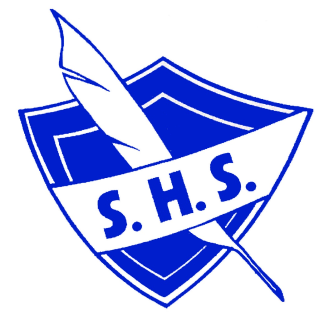 Donation Ideas & SuggestionsLow Sodium V8 CansCases or Bags of Apples Cases or Bags of OrangesFruit CupsLow Sodium TriscuitsWheat ThinsRice CrackersIndividual Peanut ButterIndividual Strawberry JamTrail MixAll Bran BarsFruit Source Bars (with veggies = first choice)Fruit Source Bites Beef Jerky Kellog’s Breakfast BarsBlue Ribbon Microwavable PopcornHealthy Muffins Yogurt or Yogurt TubesRice Krispie Cake or TreatsPretzelsChewy Fiber 1 BarsRecommended Daily Amounts (RDA) & Other Nutritional Standards We Strive For At SHS:Carbohydrate/Protein Combinations to help regulate blood sugar levels“5 & 25” Rule:  If a label says one serving supplies 5% or less of the daily value, that's a good thing for nutrients you want to avoid such as saturated and trans fat, added sugars and sodium. But it's not ideal for fibre, vitamins and minerals, nutrients that you want to consume more of. If one serving of a food supplies 25% or more for vitamins A and C, calcium, iron, or fibre, it's an excellent source of these nutrients.Food For Learning Baskets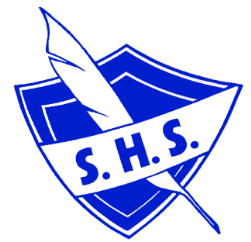 CO-OP Grocery ListLow Sodium V8 CansBags of Apples or OrangesFruit CupsLow Sodium TriscuitsWheat Thins or Bretons (When On Sale)Rice Crackers (Cheese and Regular)Trail Mix (Olympia? preference)All Bran BarsFruit Source Bars (with veggies = first choice)Fruit Source Activ BarsKellog’s Breakfast BarsYogurt or Yogurt TubesRice Krispie Cake TreatsChewy Fiber 1 BarsPretzelsFood For Learning WHOLESALE Grocery ListLow Sodium V8 CansCases of Apples Cases of OrangesFruit CupsLow Sodium TriscuitsWheat Thins or BretonsRice Crackers Beef Jerky Cases of Individually Pkg Strawberry Jam & Peanut ButterTrail Mix All Bran BarsFruit Source Bars (with veggies = first choice)Fruit Source Bites Fruit Source Activ BarsKellog’s Breakfast BarsBlue Ribbon Microwavable PopcornYogurt or Yogurt TubesRice Krispie Cake TreatsChewy Fiber 1 BarsPretzelsBuy from the lists above in any combination                                  that fills an ENTIRE CART each time you shopThank You for Only Taking ONE Snack A Day Out Of Respect For Other Students - Along With The Fabulous Donors Who  Provide Your Snack!Trans Fats(Includes hydrogenated & partially hydrogenated on label)Zero Allowed Aspartame Zero AllowedSaturated FatLess than 5%CholesterolLess than 5%Sodium1 tsp = roughly 2300mg/dayFiberHigher the Better = 25g/day min.ProteinHigher the Better = 0.8 g/kg body weight  min.Added Refined Sugar6 tsp/day = 30g/day     (1 tsp = roughly 5g)